Click Databases A-Z on the Inspire Home Page.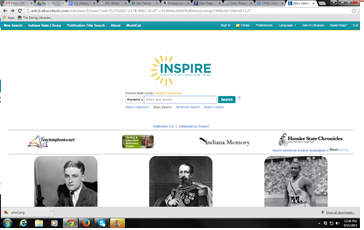 Click Biography in Context to access the database.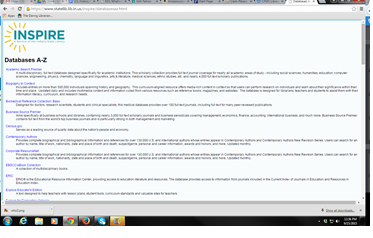 Search for your information.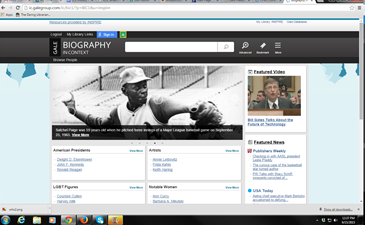 